          Program Dědictví města Příbora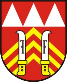 Pravidla pro přidělování finančních příspěvků vlastníkům nemovitostí v MPR Příborč. x/2019Článek IÚvodní a výkladová ustanoveníZastupitelstvo města Příbora vydává Pravidla pro přidělování finančních příspěvků vlastníkům nemovitostí v MPR Příbor a výjimečně vlastníkům objektů historicky cenných i mimo MPR (dále jen pravidla) v souladu se zákonem č. 128/2000 Sb., o obcích (obecní zřízení), ve znění pozdějších předpisů a zákonem č. 250/2000 Sb., o rozpočtových pravidlech územních rozpočtů, ve znění pozdějších předpisů (dále jen rozpočtová pravidla). Pravidla stanoví jednotný postup při poskytování finančních příspěvků vlastníkům nemovitostí v Městské památkové rezervaci Příbor (dále jen „MPR“) a výjimečně vlastníkům objektů historicky cenných i mimo MPR včetně podmínek pro jeho čerpání.Za příslušný rok se pro účely těchto pravidel považuje rok, ve kterém je o finanční příspěvek požádáno.Za uznatelný náklad se pro účely těchto pravidel považuje náklad, který byl příjemcem uskutečněn a uhrazen v příslušném roce a který se zároveň vztahuje k účelu uzavřené veřejnoprávní smlouvy.Článek IIÚčel přidělování finančních příspěvkůPříspěvky lze poskytnout vlastníkům  nemovitostí, které se nacházejí na území MPR Příbor, výjimečně vlastníkům objektů historicky cenných i mimo MPR (dále jen „příjemce“ nebo „žadatel“) a to na základě veřejnoprávní smlouvy o poskytnutí finančního příspěvku z  rozpočtu města z programu Dědictví pro příslušný rok. Vzor této smlouvy je přílohou těchto pravidel. O zařazení historicky cenných objektů mimo MPR a jeho ochranné pásmo do programu Dědictví města rozhoduje zastupitelstvo města. Příspěvky jsou určeny výhradně pro akce zabezpečující obnovu památkových hodnot objektu, nikoliv na modernizaci a jiné stavební úpravy prováděné v zájmu vlastníka, které nejsou pro uchování souhrnné památkové hodnoty nezbytné.Kritérii pro přidělení konkrétní výše finančního příspěvku jsou výlučně: hodnota historického zhodnocení daného objektu;naléhavost opravy z pohledu poskytovatele příspěvku; zvelebování vzhledu a funkční náplně nemovitostí na území města.Příspěvky lze poskytnout na práce, které souvisí s:vnějším vzhledem objektu (oprava fasád, renovace, výjimečně výměna kopií oken, dveří, výkladců a vrat, výměna klempířských prvků, střešní krytiny) v souladu se závazným stanoviskem výkonného orgánu památkové péče; statickým zabezpečením objektu;opravou krovu, komínových těles;opravou drobné památky – boží muka, socha, kříž, kamenné prvky, aj.;opravou ohradní a opěrné zdi.Článek IIIPřidělování finančních příspěvkůŽádost o poskytnutí finančního příspěvku musí být doručena na Městský úřad Příbor do 30. dubna příslušného roku. Pro žádosti lze využít i formulář, který je k dispozici na webových stránkách města Příbor. Adresa pro doručování: Město Příbor, Městský úřad, Náměstí S. Freuda 19, 742 58 Příbor.Žádosti doručené po 30. dubnu příslušného roku mohou být projednávány pouze v případě havarijního stavu části objektu. Na práce související s odstraněním těchto závad bude vydáno rozhodnutí stavebního úřadu podle §137 – nezbytné úpravy, anebo § 139 – údržba stavby zákona č. 183/2006 Sb., o územním plánování a stavebním řádu (stavební zákon) ve znění pozdějších předpisů (dále jen "stavební zákon").Žádost o poskytnutí příspěvku musí obsahovat:přesný popis plánovaných prací; položkový rozpočet plánovaných prací;kopii dokladu o vlastnictví objektu, ke kterému se váže žádost o příspěvek – informační výpis z katastru nemovitostí ne starší než 6 měsíců; v případě objektu, který není předmětem zápisu do katastru nemovitostí, čestné prohlášení o vlastnictví;kopii závazného stanoviska výkonného orgánu památkové péče;v případě stanoveném ustanoveními stavebního zákona kopii ohlášení stavebních prací nebo stavebního povolení; plná moc – v případě zastupování vlastníka jinou osobou;fotodokumentace stávajícího stavu nemovitosti nebo její části, ke které se váže žádost o příspěvek, dokládající nutnost obnovy.Výše schváleného příspěvku nesmí překročit 50 % prokázaných a uznatelných nákladů nezbytně nutných na zachování památkové podstaty objektu. V případě provádění akce obnovy svépomocí bude příspěvek vypočítán z ceny za materiál, která bude doložena účetními doklady (např. paragony). O poskytnutí příspěvku rozhoduje příslušný orgán města. Sdělení k žádostem o poskytnutí příspěvku bude všem žadatelům oznámeno do 14 dnů ode dne rozhodnutí zastupitelstva města.S žadateli, kterým bude příspěvek schválen, bude uzavřena veřejnoprávní smlouva o poskytnutí finančního příspěvku z rozpočtu města, a to nejpozději do 30 dnů ode dne schválení příspěvku zastupitelstvem města.Akce obnovy musí být realizována v příslušném roce, ve kterém je podána žádost o příspěvek. V odůvodněných případech může na základě dodatečné žádosti příjemce, podané nejpozději do 31. 10. příslušného roku, příslušný orgán města rozhodnout o převodu poskytnutého příspěvku do roku následujícího.Příjemce je povinen použít příspěvek hospodárně, účelně, a efektivně a v souladu s těmito pravidly a uzavřenou smlouvou výlučně na úhradu nákladů uvedených v účelu uzavřené veřejnoprávní smlouvy. Příspěvek bude vyplacen jednorázově na bankovní účet příjemce uvedený v příslušné veřejnoprávní smlouvě, popř. v hotovosti na pokladně městského úřadu po dokončení realizace akce obnovy a zároveň po řádném předložení závěrečného vyúčtování, a to nejpozději do konce příslušného roku. V závěrečném vyúčtování příjemce předloží tyto doklady vztahující se k předmětu veřejnoprávní smlouvy:kopie účetních dokladů vztahujících se k uznatelným nákladům;kopie faktur vystavených zhotovitelem stavebních prací; faktury a pokladní doklady, kromě dokladů za nakoupené stavební materiály a hmoty příjemcem příspěvku musí být vystaveny na příjemce příspěvku;soupis provedených prací;kopie výpisů z účtu příjemce prokazující úhradu faktur (nepřikládat příkazy k úhradě) či kopie výdajových dokladů;kopie pokladních dokladů prokazujících úhradu prací nebo zakoupení stavebních materiálů použitých v souvislosti s realizací prací uvedených v předmětu veřejnoprávní smlouvy;fotodokumentaci vypovídající o průběhu a výsledku obnovy objektu v příslušném roce (barevný tisk, případně v elektronické podobě); kopii potvrzení orgánu památkové péče o provedení plánovaných prací v souladu s vydaným závazným stanoviskem.Kopie účetních dokladů dle odst. 11 tohoto článku je příjemce příspěvku povinen předložit spolu s žádostí o proplacení příspěvku v termínu nejpozději do 15. 12. příslušného roku, na který byl příspěvek schválen.Pokud nedojde k realizaci akce obnovy v plánovaném rozsahu, ale jen její části, poskytovatel finanční příspěvek procentním poměrem sníží. Pokud dojde k realizaci akce obnovy za nižší než plánované náklady, z nichž byl schválen finanční příspěvek, poskytovatel příspěvek procentním poměrem sníží. Pokud dojde k realizaci části díla v rozporu se závazným stanoviskem nebo vydaným doporučením, sníží poskytovatel příspěvek procentním poměrem o hodnotu prací, které byly provedeny v rozporu se závazným stanoviskem. Pokud dojde k realizaci části díla v rozporu se závazným stanoviskem, nebude žadateli finanční příspěvek poskytnut.Příslušný odbor MÚ, v jehož působnosti je dle organizačního řádu MÚ MPR Příbor (dále jen „příslušný odbor MÚ“), je oprávněn potvrdit za poskytovatele příspěvku provedení prací v souladu s uzavřenou veřejnoprávní smlouvou a rozhodnout o případném krácení příspěvku v souladu s těmito pravidly.Pokud příjemce příspěvek nedočerpá, převede se nedočerpaná částka do rozpočtu města pro následující rok, konkrétně do ODPA 3322 – Zachování a obnova kulturních památek.Na příspěvek nemají nárok žadatelé, kteří mají ke dni podání žádosti o poskytnutí příspěvku neuhrazené finanční závazky vůči městu Příboru a městem zřízeným a založeným organizacím a právnickým osobám. Dále nemají na příspěvek nárok žadatelé, kteří v daném kalendářním roce již obdrží příspěvek ze státního Programu regenerace MPR a MPZ Ministerstva kultury ČR na tutéž nemovitost.Na příspěvek není právní nárok.Článek IVOstatní ustanoveníPříjemce je povinen archivovat po dobu 5 let od předložení finančního vypořádání finančního příspěvku originály dokladů, prokazujících čerpání prostředků.Příjemce je povinen neprodleně, nejpozději však do 7 kalendářních dnů, informovat poskytovatele o všech změnách souvisejících s čerpáním poskytnutého finančního příspěvku či identifikačními údaji příjemce. Nedojde-li ke splnění této povinnosti, nebude příspěvek vyplacen.Příjemce je povinen po celou dobu příslušného roku udržovat v platnosti a účinnosti veškerá nezbytná oprávnění potřebná pro řádnou realizaci veškerých činností, k nimž se veřejnoprávní smlouvou zavázal. V případě pozbytí takového oprávnění je příjemce povinen v den jeho pozbytí o této skutečnosti informovat poskytovatele.Dozor při obnově nemovitosti, nacházející se na území MPR nebo ochranného pásma MPR, na jejíž obnovu byl schválen finanční příspěvek, vykonává z hlediska státní památkové péče dle památkového zákona č. 20/1987 Sb. ve znění pozdějších předpisů Městský úřad Kopřivnice jako obecní úřad obce s rozšířenou působností ve spolupráci s Národním památkovým ústavem v Ostravě.Článek VZávěrečná ustanoveníTato pravidla byla schválena usnesením Zastupitelstva města Příbora  č. xx/x/xx/x ze dne xx.xx.2019.Zastupitelstvo města Příbora těmito pravidly zmocňuje příslušný odbor MÚ k uzavírání veřejnoprávních smluv dle vzoru přílohy č. 2, jakož i k veškerým úkonům vyplývajících z těchto veřejnoprávních smluv. Schválením těchto pravidel se ruší „Pravidla pro přidělování finančních příspěvků vlastníkům nemovitostí v MPR Příbor 2/2017“ schválená usnesením Zastupitelstva města Příbora 21/7/10/1 ze dne 28.03.2017.Tato pravidla nabývají účinnosti dnem schválení.Přílohy:Příloha č. 1: Žádost o poskytnutí finančního příspěvku z rozpočtu města Příbora z programu Dědictví. Příloha č. 2: Vzor veřejnoprávní smlouvy o poskytnutí finančního příspěvku z rozpočtu města Příbora z programu Dědictví.Příloha č. 3: Žádost o proplacení finančního příspěvku z rozpočtu města Příbora z programu dědictví. Ing. arch. Jan Malík, v.r.                                                                            Mgr. Pavel Netušil, v.r.        starosta města	   místostarosta města